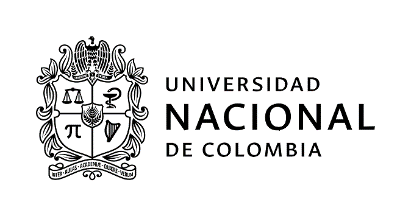 SOLICITUD PARA PARTICIPAR EN EL PROCESO DE SELECCIÓN DE ESTUDIANTE AUXILIAR PARA DEPENDENCIAS ADMINISTRATIVASPara participar en esta convocatoria certifico que actualmente y a la fecha no soy Monitor ni Becario de la Universidad Nacional de ColombiaEstoy interesado en participar en la convocatoria para la Dependencia o Proyecto: ______________________________________________________________________________________________Código convocatoria: ______________Nombres y apellidos: _______________________________________________________________Cédula: ______________________________Teléfono: _____________________________Correo electrónico institucional: ______________________________________________________Soy Estudiante de la Carrera: _________________________________________________________Facultad: _________________________		Sede: ____________________________Actualmente curso el ________semestre		PBM: ______________Mi promedio académico es de: ______		Pagué por concepto de matrícula: _____________Cursé línea de profundización:  SI (    )      NO (      )        Cuál(es)?:_______________________________________________________________________________________________________________Carga Académica: (Asignaturas registradas): ____________________________________________Disponibilidad Horaria (total horas): _______________Conocimientos en el área de sistemas (software, lenguajes, herramientas): ____________________________________________________________________________________________________________________________________________________________________________________________________________________________________________________________________________________________________________________________________________________Conocimiento de otros idiomas que habla, lee y escribe de forma Regular, Bien o Muy Bien:Puedo aportar a la Universidad las siguientes competencias personales, académicas y administrativas:1._______________________________________________________________________________2._______________________________________________________________________________3._______________________________________________________________________________4._______________________________________________________________________________5._______________________________________________________________________________6._______________________________________________________________________________7._________________________________________________________________________________________________________________					______________Firma										FechaNOTA: La Universidad anulará la presente solicitud en caso de no ser verídica la información académicaNúmero de Convocatoria162162Fecha de DiligenciamientoFecha de DiligenciamientoFecha de DiligenciamientoFecha de Diligenciamiento2804042022Nombre de la Convocatoria, Proyecto o ProcesoPROYECTO H: 34196/Q: 309010037113 “ESTUDIO DE DETALLE POR AVENIDAS TORRENCIALES EN EL MUNICIPIO DE DABEIBA”PROYECTO H: 34196/Q: 309010037113 “ESTUDIO DE DETALLE POR AVENIDAS TORRENCIALES EN EL MUNICIPIO DE DABEIBA”PROYECTO H: 34196/Q: 309010037113 “ESTUDIO DE DETALLE POR AVENIDAS TORRENCIALES EN EL MUNICIPIO DE DABEIBA”PROYECTO H: 34196/Q: 309010037113 “ESTUDIO DE DETALLE POR AVENIDAS TORRENCIALES EN EL MUNICIPIO DE DABEIBA”PROYECTO H: 34196/Q: 309010037113 “ESTUDIO DE DETALLE POR AVENIDAS TORRENCIALES EN EL MUNICIPIO DE DABEIBA”PROYECTO H: 34196/Q: 309010037113 “ESTUDIO DE DETALLE POR AVENIDAS TORRENCIALES EN EL MUNICIPIO DE DABEIBA”PROYECTO H: 34196/Q: 309010037113 “ESTUDIO DE DETALLE POR AVENIDAS TORRENCIALES EN EL MUNICIPIO DE DABEIBA”PROYECTO H: 34196/Q: 309010037113 “ESTUDIO DE DETALLE POR AVENIDAS TORRENCIALES EN EL MUNICIPIO DE DABEIBA”PROYECTO H: 34196/Q: 309010037113 “ESTUDIO DE DETALLE POR AVENIDAS TORRENCIALES EN EL MUNICIPIO DE DABEIBA”PROYECTO H: 34196/Q: 309010037113 “ESTUDIO DE DETALLE POR AVENIDAS TORRENCIALES EN EL MUNICIPIO DE DABEIBA”Nombre de la DependenciaFACULTAD DE MINASFACULTAD DE MINASFACULTAD DE MINASFACULTAD DE MINASFACULTAD DE MINASFACULTAD DE MINASFACULTAD DE MINASFACULTAD DE MINASFACULTAD DE MINASFACULTAD DE MINASNombre del Área (Opcional)DEPARTAMENTO DE GEOCIENCIAS Y MEDIO AMBIENTEDEPARTAMENTO DE GEOCIENCIAS Y MEDIO AMBIENTEDEPARTAMENTO DE GEOCIENCIAS Y MEDIO AMBIENTEDEPARTAMENTO DE GEOCIENCIAS Y MEDIO AMBIENTEDEPARTAMENTO DE GEOCIENCIAS Y MEDIO AMBIENTEDEPARTAMENTO DE GEOCIENCIAS Y MEDIO AMBIENTEDEPARTAMENTO DE GEOCIENCIAS Y MEDIO AMBIENTEDEPARTAMENTO DE GEOCIENCIAS Y MEDIO AMBIENTEDEPARTAMENTO DE GEOCIENCIAS Y MEDIO AMBIENTEDEPARTAMENTO DE GEOCIENCIAS Y MEDIO AMBIENTETipo de EstudiantePregrado   Pregrado   Pregrado   Pregrado   Posgrado   Posgrado   Posgrado   Posgrado   Posgrado   Posgrado   Tipo de ConvocatoriaTipo de ConvocatoriaApoyo académicoApoyo a proyectos de investigación o extensiónApoyo a proyectos de investigación o extensiónGestión administrativaGestión administrativaBienestar universitarioBienestar universitarioBienestar universitarioOtroOtroRequisitos generales(Acuerdo CSU 211/2015 Art. 2)a. Tener la calidad de estudiante de pregrado o postgrado de la Universidad Nacional de Colombia.b. Tener un Promedio Aritmético Ponderado Acumulado – P.A.P.A. igual o superior a 3.5 para estudiantes de pregrado, e igual o superior a 4.0 para estudiantes de postgrado.c. No ostentar la calidad de monitor o becario de la Universidad Nacional de Colombia.Parágrafo. Para los estudiantes de postgrado que se encuentren debidamente matriculados en primer semestre de un programa de postgrado cumplir una de las siguientes condiciones, de acuerdo con el tipo de admisión, así:1. Admisión regular, haber obtenido un promedio de calificación que se encuentre dentro de la franja del 30% más alto en el examen de admisión al postgrado correspondiente.2. Haber sido admitido por admisión automática, según el artículo 57, literal c, del Acuerdo 008 de 2008 del Consejo Superior Universitario – Estatuto Estudiantil.3. Admisión mediante tránsito entre programas de posgrado, tener un promedio igual o superior a 4.0 en el programa de posgrado desde el cual se aprobó el tránsito.Nota: El estudiante que se postule a la convocatoria, manifiesta conocer la normatividad relacionada con la convocatoria y autoriza a la universidad para realizar las verificaciones pertinentes.a. Tener la calidad de estudiante de pregrado o postgrado de la Universidad Nacional de Colombia.b. Tener un Promedio Aritmético Ponderado Acumulado – P.A.P.A. igual o superior a 3.5 para estudiantes de pregrado, e igual o superior a 4.0 para estudiantes de postgrado.c. No ostentar la calidad de monitor o becario de la Universidad Nacional de Colombia.Parágrafo. Para los estudiantes de postgrado que se encuentren debidamente matriculados en primer semestre de un programa de postgrado cumplir una de las siguientes condiciones, de acuerdo con el tipo de admisión, así:1. Admisión regular, haber obtenido un promedio de calificación que se encuentre dentro de la franja del 30% más alto en el examen de admisión al postgrado correspondiente.2. Haber sido admitido por admisión automática, según el artículo 57, literal c, del Acuerdo 008 de 2008 del Consejo Superior Universitario – Estatuto Estudiantil.3. Admisión mediante tránsito entre programas de posgrado, tener un promedio igual o superior a 4.0 en el programa de posgrado desde el cual se aprobó el tránsito.Nota: El estudiante que se postule a la convocatoria, manifiesta conocer la normatividad relacionada con la convocatoria y autoriza a la universidad para realizar las verificaciones pertinentes.a. Tener la calidad de estudiante de pregrado o postgrado de la Universidad Nacional de Colombia.b. Tener un Promedio Aritmético Ponderado Acumulado – P.A.P.A. igual o superior a 3.5 para estudiantes de pregrado, e igual o superior a 4.0 para estudiantes de postgrado.c. No ostentar la calidad de monitor o becario de la Universidad Nacional de Colombia.Parágrafo. Para los estudiantes de postgrado que se encuentren debidamente matriculados en primer semestre de un programa de postgrado cumplir una de las siguientes condiciones, de acuerdo con el tipo de admisión, así:1. Admisión regular, haber obtenido un promedio de calificación que se encuentre dentro de la franja del 30% más alto en el examen de admisión al postgrado correspondiente.2. Haber sido admitido por admisión automática, según el artículo 57, literal c, del Acuerdo 008 de 2008 del Consejo Superior Universitario – Estatuto Estudiantil.3. Admisión mediante tránsito entre programas de posgrado, tener un promedio igual o superior a 4.0 en el programa de posgrado desde el cual se aprobó el tránsito.Nota: El estudiante que se postule a la convocatoria, manifiesta conocer la normatividad relacionada con la convocatoria y autoriza a la universidad para realizar las verificaciones pertinentes.a. Tener la calidad de estudiante de pregrado o postgrado de la Universidad Nacional de Colombia.b. Tener un Promedio Aritmético Ponderado Acumulado – P.A.P.A. igual o superior a 3.5 para estudiantes de pregrado, e igual o superior a 4.0 para estudiantes de postgrado.c. No ostentar la calidad de monitor o becario de la Universidad Nacional de Colombia.Parágrafo. Para los estudiantes de postgrado que se encuentren debidamente matriculados en primer semestre de un programa de postgrado cumplir una de las siguientes condiciones, de acuerdo con el tipo de admisión, así:1. Admisión regular, haber obtenido un promedio de calificación que se encuentre dentro de la franja del 30% más alto en el examen de admisión al postgrado correspondiente.2. Haber sido admitido por admisión automática, según el artículo 57, literal c, del Acuerdo 008 de 2008 del Consejo Superior Universitario – Estatuto Estudiantil.3. Admisión mediante tránsito entre programas de posgrado, tener un promedio igual o superior a 4.0 en el programa de posgrado desde el cual se aprobó el tránsito.Nota: El estudiante que se postule a la convocatoria, manifiesta conocer la normatividad relacionada con la convocatoria y autoriza a la universidad para realizar las verificaciones pertinentes.a. Tener la calidad de estudiante de pregrado o postgrado de la Universidad Nacional de Colombia.b. Tener un Promedio Aritmético Ponderado Acumulado – P.A.P.A. igual o superior a 3.5 para estudiantes de pregrado, e igual o superior a 4.0 para estudiantes de postgrado.c. No ostentar la calidad de monitor o becario de la Universidad Nacional de Colombia.Parágrafo. Para los estudiantes de postgrado que se encuentren debidamente matriculados en primer semestre de un programa de postgrado cumplir una de las siguientes condiciones, de acuerdo con el tipo de admisión, así:1. Admisión regular, haber obtenido un promedio de calificación que se encuentre dentro de la franja del 30% más alto en el examen de admisión al postgrado correspondiente.2. Haber sido admitido por admisión automática, según el artículo 57, literal c, del Acuerdo 008 de 2008 del Consejo Superior Universitario – Estatuto Estudiantil.3. Admisión mediante tránsito entre programas de posgrado, tener un promedio igual o superior a 4.0 en el programa de posgrado desde el cual se aprobó el tránsito.Nota: El estudiante que se postule a la convocatoria, manifiesta conocer la normatividad relacionada con la convocatoria y autoriza a la universidad para realizar las verificaciones pertinentes.a. Tener la calidad de estudiante de pregrado o postgrado de la Universidad Nacional de Colombia.b. Tener un Promedio Aritmético Ponderado Acumulado – P.A.P.A. igual o superior a 3.5 para estudiantes de pregrado, e igual o superior a 4.0 para estudiantes de postgrado.c. No ostentar la calidad de monitor o becario de la Universidad Nacional de Colombia.Parágrafo. Para los estudiantes de postgrado que se encuentren debidamente matriculados en primer semestre de un programa de postgrado cumplir una de las siguientes condiciones, de acuerdo con el tipo de admisión, así:1. Admisión regular, haber obtenido un promedio de calificación que se encuentre dentro de la franja del 30% más alto en el examen de admisión al postgrado correspondiente.2. Haber sido admitido por admisión automática, según el artículo 57, literal c, del Acuerdo 008 de 2008 del Consejo Superior Universitario – Estatuto Estudiantil.3. Admisión mediante tránsito entre programas de posgrado, tener un promedio igual o superior a 4.0 en el programa de posgrado desde el cual se aprobó el tránsito.Nota: El estudiante que se postule a la convocatoria, manifiesta conocer la normatividad relacionada con la convocatoria y autoriza a la universidad para realizar las verificaciones pertinentes.a. Tener la calidad de estudiante de pregrado o postgrado de la Universidad Nacional de Colombia.b. Tener un Promedio Aritmético Ponderado Acumulado – P.A.P.A. igual o superior a 3.5 para estudiantes de pregrado, e igual o superior a 4.0 para estudiantes de postgrado.c. No ostentar la calidad de monitor o becario de la Universidad Nacional de Colombia.Parágrafo. Para los estudiantes de postgrado que se encuentren debidamente matriculados en primer semestre de un programa de postgrado cumplir una de las siguientes condiciones, de acuerdo con el tipo de admisión, así:1. Admisión regular, haber obtenido un promedio de calificación que se encuentre dentro de la franja del 30% más alto en el examen de admisión al postgrado correspondiente.2. Haber sido admitido por admisión automática, según el artículo 57, literal c, del Acuerdo 008 de 2008 del Consejo Superior Universitario – Estatuto Estudiantil.3. Admisión mediante tránsito entre programas de posgrado, tener un promedio igual o superior a 4.0 en el programa de posgrado desde el cual se aprobó el tránsito.Nota: El estudiante que se postule a la convocatoria, manifiesta conocer la normatividad relacionada con la convocatoria y autoriza a la universidad para realizar las verificaciones pertinentes.a. Tener la calidad de estudiante de pregrado o postgrado de la Universidad Nacional de Colombia.b. Tener un Promedio Aritmético Ponderado Acumulado – P.A.P.A. igual o superior a 3.5 para estudiantes de pregrado, e igual o superior a 4.0 para estudiantes de postgrado.c. No ostentar la calidad de monitor o becario de la Universidad Nacional de Colombia.Parágrafo. Para los estudiantes de postgrado que se encuentren debidamente matriculados en primer semestre de un programa de postgrado cumplir una de las siguientes condiciones, de acuerdo con el tipo de admisión, así:1. Admisión regular, haber obtenido un promedio de calificación que se encuentre dentro de la franja del 30% más alto en el examen de admisión al postgrado correspondiente.2. Haber sido admitido por admisión automática, según el artículo 57, literal c, del Acuerdo 008 de 2008 del Consejo Superior Universitario – Estatuto Estudiantil.3. Admisión mediante tránsito entre programas de posgrado, tener un promedio igual o superior a 4.0 en el programa de posgrado desde el cual se aprobó el tránsito.Nota: El estudiante que se postule a la convocatoria, manifiesta conocer la normatividad relacionada con la convocatoria y autoriza a la universidad para realizar las verificaciones pertinentes.a. Tener la calidad de estudiante de pregrado o postgrado de la Universidad Nacional de Colombia.b. Tener un Promedio Aritmético Ponderado Acumulado – P.A.P.A. igual o superior a 3.5 para estudiantes de pregrado, e igual o superior a 4.0 para estudiantes de postgrado.c. No ostentar la calidad de monitor o becario de la Universidad Nacional de Colombia.Parágrafo. Para los estudiantes de postgrado que se encuentren debidamente matriculados en primer semestre de un programa de postgrado cumplir una de las siguientes condiciones, de acuerdo con el tipo de admisión, así:1. Admisión regular, haber obtenido un promedio de calificación que se encuentre dentro de la franja del 30% más alto en el examen de admisión al postgrado correspondiente.2. Haber sido admitido por admisión automática, según el artículo 57, literal c, del Acuerdo 008 de 2008 del Consejo Superior Universitario – Estatuto Estudiantil.3. Admisión mediante tránsito entre programas de posgrado, tener un promedio igual o superior a 4.0 en el programa de posgrado desde el cual se aprobó el tránsito.Nota: El estudiante que se postule a la convocatoria, manifiesta conocer la normatividad relacionada con la convocatoria y autoriza a la universidad para realizar las verificaciones pertinentes.a. Tener la calidad de estudiante de pregrado o postgrado de la Universidad Nacional de Colombia.b. Tener un Promedio Aritmético Ponderado Acumulado – P.A.P.A. igual o superior a 3.5 para estudiantes de pregrado, e igual o superior a 4.0 para estudiantes de postgrado.c. No ostentar la calidad de monitor o becario de la Universidad Nacional de Colombia.Parágrafo. Para los estudiantes de postgrado que se encuentren debidamente matriculados en primer semestre de un programa de postgrado cumplir una de las siguientes condiciones, de acuerdo con el tipo de admisión, así:1. Admisión regular, haber obtenido un promedio de calificación que se encuentre dentro de la franja del 30% más alto en el examen de admisión al postgrado correspondiente.2. Haber sido admitido por admisión automática, según el artículo 57, literal c, del Acuerdo 008 de 2008 del Consejo Superior Universitario – Estatuto Estudiantil.3. Admisión mediante tránsito entre programas de posgrado, tener un promedio igual o superior a 4.0 en el programa de posgrado desde el cual se aprobó el tránsito.Nota: El estudiante que se postule a la convocatoria, manifiesta conocer la normatividad relacionada con la convocatoria y autoriza a la universidad para realizar las verificaciones pertinentes.No. de estudiantes a vincular1111111111Perfil requeridoESTUDIANTE DE PREGRADO EN INGENIERÍA GEOLÓGICA; PROMEDIO ACADÉMICO MAYOR O IGUAL A 4,0 Y AVANCE ACADÉMICO SUPERIOR AL 85%. HABER CURSADO LAS ASIGNATURAS: GEOMORFOLOGÍA, SENSORES REMOTOS Y SISTEMAS DE INFORMACIÓN GEOGRÁFICA – SIG.ESTUDIANTE DE PREGRADO EN INGENIERÍA GEOLÓGICA; PROMEDIO ACADÉMICO MAYOR O IGUAL A 4,0 Y AVANCE ACADÉMICO SUPERIOR AL 85%. HABER CURSADO LAS ASIGNATURAS: GEOMORFOLOGÍA, SENSORES REMOTOS Y SISTEMAS DE INFORMACIÓN GEOGRÁFICA – SIG.ESTUDIANTE DE PREGRADO EN INGENIERÍA GEOLÓGICA; PROMEDIO ACADÉMICO MAYOR O IGUAL A 4,0 Y AVANCE ACADÉMICO SUPERIOR AL 85%. HABER CURSADO LAS ASIGNATURAS: GEOMORFOLOGÍA, SENSORES REMOTOS Y SISTEMAS DE INFORMACIÓN GEOGRÁFICA – SIG.ESTUDIANTE DE PREGRADO EN INGENIERÍA GEOLÓGICA; PROMEDIO ACADÉMICO MAYOR O IGUAL A 4,0 Y AVANCE ACADÉMICO SUPERIOR AL 85%. HABER CURSADO LAS ASIGNATURAS: GEOMORFOLOGÍA, SENSORES REMOTOS Y SISTEMAS DE INFORMACIÓN GEOGRÁFICA – SIG.ESTUDIANTE DE PREGRADO EN INGENIERÍA GEOLÓGICA; PROMEDIO ACADÉMICO MAYOR O IGUAL A 4,0 Y AVANCE ACADÉMICO SUPERIOR AL 85%. HABER CURSADO LAS ASIGNATURAS: GEOMORFOLOGÍA, SENSORES REMOTOS Y SISTEMAS DE INFORMACIÓN GEOGRÁFICA – SIG.ESTUDIANTE DE PREGRADO EN INGENIERÍA GEOLÓGICA; PROMEDIO ACADÉMICO MAYOR O IGUAL A 4,0 Y AVANCE ACADÉMICO SUPERIOR AL 85%. HABER CURSADO LAS ASIGNATURAS: GEOMORFOLOGÍA, SENSORES REMOTOS Y SISTEMAS DE INFORMACIÓN GEOGRÁFICA – SIG.ESTUDIANTE DE PREGRADO EN INGENIERÍA GEOLÓGICA; PROMEDIO ACADÉMICO MAYOR O IGUAL A 4,0 Y AVANCE ACADÉMICO SUPERIOR AL 85%. HABER CURSADO LAS ASIGNATURAS: GEOMORFOLOGÍA, SENSORES REMOTOS Y SISTEMAS DE INFORMACIÓN GEOGRÁFICA – SIG.ESTUDIANTE DE PREGRADO EN INGENIERÍA GEOLÓGICA; PROMEDIO ACADÉMICO MAYOR O IGUAL A 4,0 Y AVANCE ACADÉMICO SUPERIOR AL 85%. HABER CURSADO LAS ASIGNATURAS: GEOMORFOLOGÍA, SENSORES REMOTOS Y SISTEMAS DE INFORMACIÓN GEOGRÁFICA – SIG.ESTUDIANTE DE PREGRADO EN INGENIERÍA GEOLÓGICA; PROMEDIO ACADÉMICO MAYOR O IGUAL A 4,0 Y AVANCE ACADÉMICO SUPERIOR AL 85%. HABER CURSADO LAS ASIGNATURAS: GEOMORFOLOGÍA, SENSORES REMOTOS Y SISTEMAS DE INFORMACIÓN GEOGRÁFICA – SIG.ESTUDIANTE DE PREGRADO EN INGENIERÍA GEOLÓGICA; PROMEDIO ACADÉMICO MAYOR O IGUAL A 4,0 Y AVANCE ACADÉMICO SUPERIOR AL 85%. HABER CURSADO LAS ASIGNATURAS: GEOMORFOLOGÍA, SENSORES REMOTOS Y SISTEMAS DE INFORMACIÓN GEOGRÁFICA – SIG.Actividades a desarrollarCOORDINACIÓN Y SEGUIMIENTO EN LAS ACTIVIDADES PARA LA BÚSQUEDA DE INFORMACIÓN GEOLÓGICA, GEOMORFOLÓGICA, MORFODINÁMICA Y ESTRUCTURAL DISPONIBLE PARA EL MUNICIPIO DE DABEIBA.APOYO LOGISTICO EN LA VINCULACIÓN Y SEGUIMIENTO DE CONTRATOS.GESTIÓN Y COORDINACIÓN DE SALIDAS DE CAMPO.PARTICIPACIÓN EN LAS COMISIONES DE CAMPO.APOYO EN LA BUSQUEDA, RECOLECCIÓN Y EL ANÁLISIS DE DISTINTOS SENSORES REMOTOS DISPONIBLES EN FUENTES NACIONALES Y LOCALES PARA AL ELABORACIÓN DE MAPAS TEMÁTICOS.APOYO EN LA ELABORACIÓN DE INFORMES TÉCNICOS E INFORMES DE CAMPO DEL COMPONENTE GEOLÓGICO, GEOMORFOLÓGICO, Y MORFODINÁMICO PARA EL MUNICIPIO EN CUESTIÓN.PARTICIPAR EN LAS DISTINTAS REUNIONES TÉCNICAS QUE SE PROGRAMEN DURANTE LA EJECUCIÓN DEL PROYECTO.COORDINACIÓN Y SEGUIMIENTO EN LAS ACTIVIDADES PARA LA BÚSQUEDA DE INFORMACIÓN GEOLÓGICA, GEOMORFOLÓGICA, MORFODINÁMICA Y ESTRUCTURAL DISPONIBLE PARA EL MUNICIPIO DE DABEIBA.APOYO LOGISTICO EN LA VINCULACIÓN Y SEGUIMIENTO DE CONTRATOS.GESTIÓN Y COORDINACIÓN DE SALIDAS DE CAMPO.PARTICIPACIÓN EN LAS COMISIONES DE CAMPO.APOYO EN LA BUSQUEDA, RECOLECCIÓN Y EL ANÁLISIS DE DISTINTOS SENSORES REMOTOS DISPONIBLES EN FUENTES NACIONALES Y LOCALES PARA AL ELABORACIÓN DE MAPAS TEMÁTICOS.APOYO EN LA ELABORACIÓN DE INFORMES TÉCNICOS E INFORMES DE CAMPO DEL COMPONENTE GEOLÓGICO, GEOMORFOLÓGICO, Y MORFODINÁMICO PARA EL MUNICIPIO EN CUESTIÓN.PARTICIPAR EN LAS DISTINTAS REUNIONES TÉCNICAS QUE SE PROGRAMEN DURANTE LA EJECUCIÓN DEL PROYECTO.COORDINACIÓN Y SEGUIMIENTO EN LAS ACTIVIDADES PARA LA BÚSQUEDA DE INFORMACIÓN GEOLÓGICA, GEOMORFOLÓGICA, MORFODINÁMICA Y ESTRUCTURAL DISPONIBLE PARA EL MUNICIPIO DE DABEIBA.APOYO LOGISTICO EN LA VINCULACIÓN Y SEGUIMIENTO DE CONTRATOS.GESTIÓN Y COORDINACIÓN DE SALIDAS DE CAMPO.PARTICIPACIÓN EN LAS COMISIONES DE CAMPO.APOYO EN LA BUSQUEDA, RECOLECCIÓN Y EL ANÁLISIS DE DISTINTOS SENSORES REMOTOS DISPONIBLES EN FUENTES NACIONALES Y LOCALES PARA AL ELABORACIÓN DE MAPAS TEMÁTICOS.APOYO EN LA ELABORACIÓN DE INFORMES TÉCNICOS E INFORMES DE CAMPO DEL COMPONENTE GEOLÓGICO, GEOMORFOLÓGICO, Y MORFODINÁMICO PARA EL MUNICIPIO EN CUESTIÓN.PARTICIPAR EN LAS DISTINTAS REUNIONES TÉCNICAS QUE SE PROGRAMEN DURANTE LA EJECUCIÓN DEL PROYECTO.COORDINACIÓN Y SEGUIMIENTO EN LAS ACTIVIDADES PARA LA BÚSQUEDA DE INFORMACIÓN GEOLÓGICA, GEOMORFOLÓGICA, MORFODINÁMICA Y ESTRUCTURAL DISPONIBLE PARA EL MUNICIPIO DE DABEIBA.APOYO LOGISTICO EN LA VINCULACIÓN Y SEGUIMIENTO DE CONTRATOS.GESTIÓN Y COORDINACIÓN DE SALIDAS DE CAMPO.PARTICIPACIÓN EN LAS COMISIONES DE CAMPO.APOYO EN LA BUSQUEDA, RECOLECCIÓN Y EL ANÁLISIS DE DISTINTOS SENSORES REMOTOS DISPONIBLES EN FUENTES NACIONALES Y LOCALES PARA AL ELABORACIÓN DE MAPAS TEMÁTICOS.APOYO EN LA ELABORACIÓN DE INFORMES TÉCNICOS E INFORMES DE CAMPO DEL COMPONENTE GEOLÓGICO, GEOMORFOLÓGICO, Y MORFODINÁMICO PARA EL MUNICIPIO EN CUESTIÓN.PARTICIPAR EN LAS DISTINTAS REUNIONES TÉCNICAS QUE SE PROGRAMEN DURANTE LA EJECUCIÓN DEL PROYECTO.COORDINACIÓN Y SEGUIMIENTO EN LAS ACTIVIDADES PARA LA BÚSQUEDA DE INFORMACIÓN GEOLÓGICA, GEOMORFOLÓGICA, MORFODINÁMICA Y ESTRUCTURAL DISPONIBLE PARA EL MUNICIPIO DE DABEIBA.APOYO LOGISTICO EN LA VINCULACIÓN Y SEGUIMIENTO DE CONTRATOS.GESTIÓN Y COORDINACIÓN DE SALIDAS DE CAMPO.PARTICIPACIÓN EN LAS COMISIONES DE CAMPO.APOYO EN LA BUSQUEDA, RECOLECCIÓN Y EL ANÁLISIS DE DISTINTOS SENSORES REMOTOS DISPONIBLES EN FUENTES NACIONALES Y LOCALES PARA AL ELABORACIÓN DE MAPAS TEMÁTICOS.APOYO EN LA ELABORACIÓN DE INFORMES TÉCNICOS E INFORMES DE CAMPO DEL COMPONENTE GEOLÓGICO, GEOMORFOLÓGICO, Y MORFODINÁMICO PARA EL MUNICIPIO EN CUESTIÓN.PARTICIPAR EN LAS DISTINTAS REUNIONES TÉCNICAS QUE SE PROGRAMEN DURANTE LA EJECUCIÓN DEL PROYECTO.COORDINACIÓN Y SEGUIMIENTO EN LAS ACTIVIDADES PARA LA BÚSQUEDA DE INFORMACIÓN GEOLÓGICA, GEOMORFOLÓGICA, MORFODINÁMICA Y ESTRUCTURAL DISPONIBLE PARA EL MUNICIPIO DE DABEIBA.APOYO LOGISTICO EN LA VINCULACIÓN Y SEGUIMIENTO DE CONTRATOS.GESTIÓN Y COORDINACIÓN DE SALIDAS DE CAMPO.PARTICIPACIÓN EN LAS COMISIONES DE CAMPO.APOYO EN LA BUSQUEDA, RECOLECCIÓN Y EL ANÁLISIS DE DISTINTOS SENSORES REMOTOS DISPONIBLES EN FUENTES NACIONALES Y LOCALES PARA AL ELABORACIÓN DE MAPAS TEMÁTICOS.APOYO EN LA ELABORACIÓN DE INFORMES TÉCNICOS E INFORMES DE CAMPO DEL COMPONENTE GEOLÓGICO, GEOMORFOLÓGICO, Y MORFODINÁMICO PARA EL MUNICIPIO EN CUESTIÓN.PARTICIPAR EN LAS DISTINTAS REUNIONES TÉCNICAS QUE SE PROGRAMEN DURANTE LA EJECUCIÓN DEL PROYECTO.COORDINACIÓN Y SEGUIMIENTO EN LAS ACTIVIDADES PARA LA BÚSQUEDA DE INFORMACIÓN GEOLÓGICA, GEOMORFOLÓGICA, MORFODINÁMICA Y ESTRUCTURAL DISPONIBLE PARA EL MUNICIPIO DE DABEIBA.APOYO LOGISTICO EN LA VINCULACIÓN Y SEGUIMIENTO DE CONTRATOS.GESTIÓN Y COORDINACIÓN DE SALIDAS DE CAMPO.PARTICIPACIÓN EN LAS COMISIONES DE CAMPO.APOYO EN LA BUSQUEDA, RECOLECCIÓN Y EL ANÁLISIS DE DISTINTOS SENSORES REMOTOS DISPONIBLES EN FUENTES NACIONALES Y LOCALES PARA AL ELABORACIÓN DE MAPAS TEMÁTICOS.APOYO EN LA ELABORACIÓN DE INFORMES TÉCNICOS E INFORMES DE CAMPO DEL COMPONENTE GEOLÓGICO, GEOMORFOLÓGICO, Y MORFODINÁMICO PARA EL MUNICIPIO EN CUESTIÓN.PARTICIPAR EN LAS DISTINTAS REUNIONES TÉCNICAS QUE SE PROGRAMEN DURANTE LA EJECUCIÓN DEL PROYECTO.COORDINACIÓN Y SEGUIMIENTO EN LAS ACTIVIDADES PARA LA BÚSQUEDA DE INFORMACIÓN GEOLÓGICA, GEOMORFOLÓGICA, MORFODINÁMICA Y ESTRUCTURAL DISPONIBLE PARA EL MUNICIPIO DE DABEIBA.APOYO LOGISTICO EN LA VINCULACIÓN Y SEGUIMIENTO DE CONTRATOS.GESTIÓN Y COORDINACIÓN DE SALIDAS DE CAMPO.PARTICIPACIÓN EN LAS COMISIONES DE CAMPO.APOYO EN LA BUSQUEDA, RECOLECCIÓN Y EL ANÁLISIS DE DISTINTOS SENSORES REMOTOS DISPONIBLES EN FUENTES NACIONALES Y LOCALES PARA AL ELABORACIÓN DE MAPAS TEMÁTICOS.APOYO EN LA ELABORACIÓN DE INFORMES TÉCNICOS E INFORMES DE CAMPO DEL COMPONENTE GEOLÓGICO, GEOMORFOLÓGICO, Y MORFODINÁMICO PARA EL MUNICIPIO EN CUESTIÓN.PARTICIPAR EN LAS DISTINTAS REUNIONES TÉCNICAS QUE SE PROGRAMEN DURANTE LA EJECUCIÓN DEL PROYECTO.COORDINACIÓN Y SEGUIMIENTO EN LAS ACTIVIDADES PARA LA BÚSQUEDA DE INFORMACIÓN GEOLÓGICA, GEOMORFOLÓGICA, MORFODINÁMICA Y ESTRUCTURAL DISPONIBLE PARA EL MUNICIPIO DE DABEIBA.APOYO LOGISTICO EN LA VINCULACIÓN Y SEGUIMIENTO DE CONTRATOS.GESTIÓN Y COORDINACIÓN DE SALIDAS DE CAMPO.PARTICIPACIÓN EN LAS COMISIONES DE CAMPO.APOYO EN LA BUSQUEDA, RECOLECCIÓN Y EL ANÁLISIS DE DISTINTOS SENSORES REMOTOS DISPONIBLES EN FUENTES NACIONALES Y LOCALES PARA AL ELABORACIÓN DE MAPAS TEMÁTICOS.APOYO EN LA ELABORACIÓN DE INFORMES TÉCNICOS E INFORMES DE CAMPO DEL COMPONENTE GEOLÓGICO, GEOMORFOLÓGICO, Y MORFODINÁMICO PARA EL MUNICIPIO EN CUESTIÓN.PARTICIPAR EN LAS DISTINTAS REUNIONES TÉCNICAS QUE SE PROGRAMEN DURANTE LA EJECUCIÓN DEL PROYECTO.COORDINACIÓN Y SEGUIMIENTO EN LAS ACTIVIDADES PARA LA BÚSQUEDA DE INFORMACIÓN GEOLÓGICA, GEOMORFOLÓGICA, MORFODINÁMICA Y ESTRUCTURAL DISPONIBLE PARA EL MUNICIPIO DE DABEIBA.APOYO LOGISTICO EN LA VINCULACIÓN Y SEGUIMIENTO DE CONTRATOS.GESTIÓN Y COORDINACIÓN DE SALIDAS DE CAMPO.PARTICIPACIÓN EN LAS COMISIONES DE CAMPO.APOYO EN LA BUSQUEDA, RECOLECCIÓN Y EL ANÁLISIS DE DISTINTOS SENSORES REMOTOS DISPONIBLES EN FUENTES NACIONALES Y LOCALES PARA AL ELABORACIÓN DE MAPAS TEMÁTICOS.APOYO EN LA ELABORACIÓN DE INFORMES TÉCNICOS E INFORMES DE CAMPO DEL COMPONENTE GEOLÓGICO, GEOMORFOLÓGICO, Y MORFODINÁMICO PARA EL MUNICIPIO EN CUESTIÓN.PARTICIPAR EN LAS DISTINTAS REUNIONES TÉCNICAS QUE SE PROGRAMEN DURANTE LA EJECUCIÓN DEL PROYECTO.Disponibilidad de tiempo requerida20 HORAS / SEMANA20 HORAS / SEMANA20 HORAS / SEMANA20 HORAS / SEMANA20 HORAS / SEMANA20 HORAS / SEMANA20 HORAS / SEMANA20 HORAS / SEMANA20 HORAS / SEMANA20 HORAS / SEMANAEstímulo económico mensual$ 1.000.000 / MES$ 1.000.000 / MES$ 1.000.000 / MES$ 1.000.000 / MES$ 1.000.000 / MES$ 1.000.000 / MES$ 1.000.000 / MES$ 1.000.000 / MES$ 1.000.000 / MES$ 1.000.000 / MESDuración de la vinculaciónCINCO (5) MESESCINCO (5) MESESCINCO (5) MESESCINCO (5) MESESCINCO (5) MESESCINCO (5) MESESCINCO (5) MESESCINCO (5) MESESCINCO (5) MESESCINCO (5) MESESTérminos para la presentación de documentos y seleccióngeohazards_med@unal.edu.co, lamora@unal.edu.cogeohazards_med@unal.edu.co, lamora@unal.edu.cogeohazards_med@unal.edu.co, lamora@unal.edu.cogeohazards_med@unal.edu.co, lamora@unal.edu.cogeohazards_med@unal.edu.co, lamora@unal.edu.cogeohazards_med@unal.edu.co, lamora@unal.edu.cogeohazards_med@unal.edu.co, lamora@unal.edu.cogeohazards_med@unal.edu.co, lamora@unal.edu.cogeohazards_med@unal.edu.co, lamora@unal.edu.cogeohazards_med@unal.edu.co, lamora@unal.edu.coFecha de cierre de la convocatoria04 DE MAYO DE 202204 DE MAYO DE 202204 DE MAYO DE 202204 DE MAYO DE 202204 DE MAYO DE 202204 DE MAYO DE 202204 DE MAYO DE 202204 DE MAYO DE 202204 DE MAYO DE 202204 DE MAYO DE 2022Documentos obligatoriosFORMATO ÚNICO DE HOJA DE VIDA (HTTP://WWW.UNAL.EDU.CO/DNP/ARCHIVOS_BASE/FORMATO_VIDA.PDF).EVIDENCIA (PANTALLAZO QUE INCLUYA EL CORREO ELECTRÓNICO) DEL DILIGENCIAMIENTO DE LA ENCUESTA DE MORBILIDAD SENTIDA (https://docs.google.com/forms/d/e/1FAIpQLScVMTa3JPbTI1VFg7WWg9fofdIkBv9In6Alui57Ti2XYX0Vzw/viewform).HISTORIA ACADÉMICA DEL SIA.FOTOCOPIA DE LA CÉDULA DE CIUDADANÍA.HORARIO DE CLASES (SEMESTRE 02 – 2022).FORMATO ÚNICO DE HOJA DE VIDA (HTTP://WWW.UNAL.EDU.CO/DNP/ARCHIVOS_BASE/FORMATO_VIDA.PDF).EVIDENCIA (PANTALLAZO QUE INCLUYA EL CORREO ELECTRÓNICO) DEL DILIGENCIAMIENTO DE LA ENCUESTA DE MORBILIDAD SENTIDA (https://docs.google.com/forms/d/e/1FAIpQLScVMTa3JPbTI1VFg7WWg9fofdIkBv9In6Alui57Ti2XYX0Vzw/viewform).HISTORIA ACADÉMICA DEL SIA.FOTOCOPIA DE LA CÉDULA DE CIUDADANÍA.HORARIO DE CLASES (SEMESTRE 02 – 2022).FORMATO ÚNICO DE HOJA DE VIDA (HTTP://WWW.UNAL.EDU.CO/DNP/ARCHIVOS_BASE/FORMATO_VIDA.PDF).EVIDENCIA (PANTALLAZO QUE INCLUYA EL CORREO ELECTRÓNICO) DEL DILIGENCIAMIENTO DE LA ENCUESTA DE MORBILIDAD SENTIDA (https://docs.google.com/forms/d/e/1FAIpQLScVMTa3JPbTI1VFg7WWg9fofdIkBv9In6Alui57Ti2XYX0Vzw/viewform).HISTORIA ACADÉMICA DEL SIA.FOTOCOPIA DE LA CÉDULA DE CIUDADANÍA.HORARIO DE CLASES (SEMESTRE 02 – 2022).FORMATO ÚNICO DE HOJA DE VIDA (HTTP://WWW.UNAL.EDU.CO/DNP/ARCHIVOS_BASE/FORMATO_VIDA.PDF).EVIDENCIA (PANTALLAZO QUE INCLUYA EL CORREO ELECTRÓNICO) DEL DILIGENCIAMIENTO DE LA ENCUESTA DE MORBILIDAD SENTIDA (https://docs.google.com/forms/d/e/1FAIpQLScVMTa3JPbTI1VFg7WWg9fofdIkBv9In6Alui57Ti2XYX0Vzw/viewform).HISTORIA ACADÉMICA DEL SIA.FOTOCOPIA DE LA CÉDULA DE CIUDADANÍA.HORARIO DE CLASES (SEMESTRE 02 – 2022).FORMATO ÚNICO DE HOJA DE VIDA (HTTP://WWW.UNAL.EDU.CO/DNP/ARCHIVOS_BASE/FORMATO_VIDA.PDF).EVIDENCIA (PANTALLAZO QUE INCLUYA EL CORREO ELECTRÓNICO) DEL DILIGENCIAMIENTO DE LA ENCUESTA DE MORBILIDAD SENTIDA (https://docs.google.com/forms/d/e/1FAIpQLScVMTa3JPbTI1VFg7WWg9fofdIkBv9In6Alui57Ti2XYX0Vzw/viewform).HISTORIA ACADÉMICA DEL SIA.FOTOCOPIA DE LA CÉDULA DE CIUDADANÍA.HORARIO DE CLASES (SEMESTRE 02 – 2022).FORMATO ÚNICO DE HOJA DE VIDA (HTTP://WWW.UNAL.EDU.CO/DNP/ARCHIVOS_BASE/FORMATO_VIDA.PDF).EVIDENCIA (PANTALLAZO QUE INCLUYA EL CORREO ELECTRÓNICO) DEL DILIGENCIAMIENTO DE LA ENCUESTA DE MORBILIDAD SENTIDA (https://docs.google.com/forms/d/e/1FAIpQLScVMTa3JPbTI1VFg7WWg9fofdIkBv9In6Alui57Ti2XYX0Vzw/viewform).HISTORIA ACADÉMICA DEL SIA.FOTOCOPIA DE LA CÉDULA DE CIUDADANÍA.HORARIO DE CLASES (SEMESTRE 02 – 2022).FORMATO ÚNICO DE HOJA DE VIDA (HTTP://WWW.UNAL.EDU.CO/DNP/ARCHIVOS_BASE/FORMATO_VIDA.PDF).EVIDENCIA (PANTALLAZO QUE INCLUYA EL CORREO ELECTRÓNICO) DEL DILIGENCIAMIENTO DE LA ENCUESTA DE MORBILIDAD SENTIDA (https://docs.google.com/forms/d/e/1FAIpQLScVMTa3JPbTI1VFg7WWg9fofdIkBv9In6Alui57Ti2XYX0Vzw/viewform).HISTORIA ACADÉMICA DEL SIA.FOTOCOPIA DE LA CÉDULA DE CIUDADANÍA.HORARIO DE CLASES (SEMESTRE 02 – 2022).FORMATO ÚNICO DE HOJA DE VIDA (HTTP://WWW.UNAL.EDU.CO/DNP/ARCHIVOS_BASE/FORMATO_VIDA.PDF).EVIDENCIA (PANTALLAZO QUE INCLUYA EL CORREO ELECTRÓNICO) DEL DILIGENCIAMIENTO DE LA ENCUESTA DE MORBILIDAD SENTIDA (https://docs.google.com/forms/d/e/1FAIpQLScVMTa3JPbTI1VFg7WWg9fofdIkBv9In6Alui57Ti2XYX0Vzw/viewform).HISTORIA ACADÉMICA DEL SIA.FOTOCOPIA DE LA CÉDULA DE CIUDADANÍA.HORARIO DE CLASES (SEMESTRE 02 – 2022).FORMATO ÚNICO DE HOJA DE VIDA (HTTP://WWW.UNAL.EDU.CO/DNP/ARCHIVOS_BASE/FORMATO_VIDA.PDF).EVIDENCIA (PANTALLAZO QUE INCLUYA EL CORREO ELECTRÓNICO) DEL DILIGENCIAMIENTO DE LA ENCUESTA DE MORBILIDAD SENTIDA (https://docs.google.com/forms/d/e/1FAIpQLScVMTa3JPbTI1VFg7WWg9fofdIkBv9In6Alui57Ti2XYX0Vzw/viewform).HISTORIA ACADÉMICA DEL SIA.FOTOCOPIA DE LA CÉDULA DE CIUDADANÍA.HORARIO DE CLASES (SEMESTRE 02 – 2022).FORMATO ÚNICO DE HOJA DE VIDA (HTTP://WWW.UNAL.EDU.CO/DNP/ARCHIVOS_BASE/FORMATO_VIDA.PDF).EVIDENCIA (PANTALLAZO QUE INCLUYA EL CORREO ELECTRÓNICO) DEL DILIGENCIAMIENTO DE LA ENCUESTA DE MORBILIDAD SENTIDA (https://docs.google.com/forms/d/e/1FAIpQLScVMTa3JPbTI1VFg7WWg9fofdIkBv9In6Alui57Ti2XYX0Vzw/viewform).HISTORIA ACADÉMICA DEL SIA.FOTOCOPIA DE LA CÉDULA DE CIUDADANÍA.HORARIO DE CLASES (SEMESTRE 02 – 2022).Documentos opcionales (no pueden ser modificatorios)SOPORTE DE MATERIAS CURSADAS.CERTIFICADO DE AFILIACIÓN A EPS.SOPORTE DE MATERIAS CURSADAS.CERTIFICADO DE AFILIACIÓN A EPS.SOPORTE DE MATERIAS CURSADAS.CERTIFICADO DE AFILIACIÓN A EPS.SOPORTE DE MATERIAS CURSADAS.CERTIFICADO DE AFILIACIÓN A EPS.SOPORTE DE MATERIAS CURSADAS.CERTIFICADO DE AFILIACIÓN A EPS.SOPORTE DE MATERIAS CURSADAS.CERTIFICADO DE AFILIACIÓN A EPS.SOPORTE DE MATERIAS CURSADAS.CERTIFICADO DE AFILIACIÓN A EPS.SOPORTE DE MATERIAS CURSADAS.CERTIFICADO DE AFILIACIÓN A EPS.SOPORTE DE MATERIAS CURSADAS.CERTIFICADO DE AFILIACIÓN A EPS.SOPORTE DE MATERIAS CURSADAS.CERTIFICADO DE AFILIACIÓN A EPS.Criterios de evaluaciónPROMEDIO ACADÉMICO (20%).NIVEL DE AVANCE EN EL PLAN DE ESTUDIOS (20%).CONOCIMIENTOS EN GEOMORFOLOGÍA, SENSORES REMOTOS Y SISTEMAS DE INFORMACIÓN GEOGRÁFICA – SIG (30%).MANEJO DE LATEX (30%).PROMEDIO ACADÉMICO (20%).NIVEL DE AVANCE EN EL PLAN DE ESTUDIOS (20%).CONOCIMIENTOS EN GEOMORFOLOGÍA, SENSORES REMOTOS Y SISTEMAS DE INFORMACIÓN GEOGRÁFICA – SIG (30%).MANEJO DE LATEX (30%).PROMEDIO ACADÉMICO (20%).NIVEL DE AVANCE EN EL PLAN DE ESTUDIOS (20%).CONOCIMIENTOS EN GEOMORFOLOGÍA, SENSORES REMOTOS Y SISTEMAS DE INFORMACIÓN GEOGRÁFICA – SIG (30%).MANEJO DE LATEX (30%).PROMEDIO ACADÉMICO (20%).NIVEL DE AVANCE EN EL PLAN DE ESTUDIOS (20%).CONOCIMIENTOS EN GEOMORFOLOGÍA, SENSORES REMOTOS Y SISTEMAS DE INFORMACIÓN GEOGRÁFICA – SIG (30%).MANEJO DE LATEX (30%).PROMEDIO ACADÉMICO (20%).NIVEL DE AVANCE EN EL PLAN DE ESTUDIOS (20%).CONOCIMIENTOS EN GEOMORFOLOGÍA, SENSORES REMOTOS Y SISTEMAS DE INFORMACIÓN GEOGRÁFICA – SIG (30%).MANEJO DE LATEX (30%).PROMEDIO ACADÉMICO (20%).NIVEL DE AVANCE EN EL PLAN DE ESTUDIOS (20%).CONOCIMIENTOS EN GEOMORFOLOGÍA, SENSORES REMOTOS Y SISTEMAS DE INFORMACIÓN GEOGRÁFICA – SIG (30%).MANEJO DE LATEX (30%).PROMEDIO ACADÉMICO (20%).NIVEL DE AVANCE EN EL PLAN DE ESTUDIOS (20%).CONOCIMIENTOS EN GEOMORFOLOGÍA, SENSORES REMOTOS Y SISTEMAS DE INFORMACIÓN GEOGRÁFICA – SIG (30%).MANEJO DE LATEX (30%).PROMEDIO ACADÉMICO (20%).NIVEL DE AVANCE EN EL PLAN DE ESTUDIOS (20%).CONOCIMIENTOS EN GEOMORFOLOGÍA, SENSORES REMOTOS Y SISTEMAS DE INFORMACIÓN GEOGRÁFICA – SIG (30%).MANEJO DE LATEX (30%).PROMEDIO ACADÉMICO (20%).NIVEL DE AVANCE EN EL PLAN DE ESTUDIOS (20%).CONOCIMIENTOS EN GEOMORFOLOGÍA, SENSORES REMOTOS Y SISTEMAS DE INFORMACIÓN GEOGRÁFICA – SIG (30%).MANEJO DE LATEX (30%).PROMEDIO ACADÉMICO (20%).NIVEL DE AVANCE EN EL PLAN DE ESTUDIOS (20%).CONOCIMIENTOS EN GEOMORFOLOGÍA, SENSORES REMOTOS Y SISTEMAS DE INFORMACIÓN GEOGRÁFICA – SIG (30%).MANEJO DE LATEX (30%).Responsable de la convocatoriaEDIER VICENTE ARISTIZÁBAL GIRALDO, evaristizabalg@unal.edu.co, (+ 57 4) 425 51 97EDIER VICENTE ARISTIZÁBAL GIRALDO, evaristizabalg@unal.edu.co, (+ 57 4) 425 51 97EDIER VICENTE ARISTIZÁBAL GIRALDO, evaristizabalg@unal.edu.co, (+ 57 4) 425 51 97EDIER VICENTE ARISTIZÁBAL GIRALDO, evaristizabalg@unal.edu.co, (+ 57 4) 425 51 97EDIER VICENTE ARISTIZÁBAL GIRALDO, evaristizabalg@unal.edu.co, (+ 57 4) 425 51 97EDIER VICENTE ARISTIZÁBAL GIRALDO, evaristizabalg@unal.edu.co, (+ 57 4) 425 51 97EDIER VICENTE ARISTIZÁBAL GIRALDO, evaristizabalg@unal.edu.co, (+ 57 4) 425 51 97EDIER VICENTE ARISTIZÁBAL GIRALDO, evaristizabalg@unal.edu.co, (+ 57 4) 425 51 97EDIER VICENTE ARISTIZÁBAL GIRALDO, evaristizabalg@unal.edu.co, (+ 57 4) 425 51 97EDIER VICENTE ARISTIZÁBAL GIRALDO, evaristizabalg@unal.edu.co, (+ 57 4) 425 51 97LunesMartesMiércolesJuevesViernesSábadoIdiomaHabloLeoEscribo